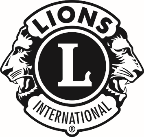 ライオンズクラブ ヘアドネーション各 ク ラ ブ 提 出 用 ドナーシート《注意事項》・寄附された髪は「つな髪事務局」へクラブから送付してください。・ドナーシートはキャビネット事務局へ送付してください。・10名以上のドナーがある場合は複数用のドナーシートへ記入も可能です。・ドナーへはガバナーより感謝状と感謝の品物がクラブへ贈られます。【ドナー情報】【ドネーションヘア（寄付する毛髪）について】　記入または該当するものに○をつけるクラブ記入➡キャビネット➡SCP・FWTコーディネーター性　　　　別男性　　/　　女性　/　　その他年　　　　齢歳氏　　　　名カットした日付年　　　　　月　　　　　日カットした髪の長さは３１cm以上ですか？　はい　　/　　いいえカットした髪はヴァージンヘアですか？　はい　　/　　いいえその他特記事項：ヘアドネーションされた方の住所・連絡先担当クラブ名：担当ライオン：